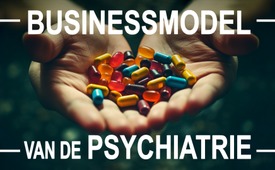 Patiëntenvalstrik: het perverse businessmodel van de psychiatrie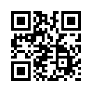 Ambitieuze psychiaters slagen er, samen met een door winst geobsedeerde farmaceutische industrie, in om gezonde mensen die hulp zoeken te labelen met verzonnen ziektebeelden en ze op alle vlakken te ruïneren met opzettelijk verkeerde behandelmethoden, soms met dodelijke afloop.In de filmkomedie "Dr. Knock of de triomf van de geneeskunde" neemt een jonge arts - Dr. Knock - de praktijk van een plattelandsdokter over, die zijn voorganger in het faillissement had gestort. De reden: de mensen van het platteland waren zo gezond dat de dokter werkloos werd. Dit veranderde radicaal door de ingenieuze marketing- en behandelmethoden van zijn opvolger, Dr. Knock. Binnen een jaar waren bijna alle inwoners van de regio ziek en werden ze vaste patiënten van zijn bloeiende medische praktijk.Wat in deze komedie buitengewoon komisch overkomt als een ingenieuze grap, wordt aan de andere kant weerspiegeld in de realiteit van de psychiatrische diagnostiek op een manier die moeilijk te overtreffen is in termen van tragiek en wreedheid. In de volgende documentaire zult u zien hoe ambitieuze psychiaters, in samenwerking met een door winst geobsedeerde farmaceutische industrie, erin slaagden om gezonde mensen die hulp zochten d.m.v. een diagnosehandboek te labelen met verzonnen ziektebeelden en hen letterlijk te ruïneren met opzettelijk verkeerde behandelmethoden, soms met dodelijke afloop. Aangemoedigd door de politiek en justitie, die zich schikken naar de farmaceutische industrie, wordt deze criminele valstrik voor patiënten voortdurend uitgebreid als een uiterst lucratief businessmodel voor de psychiatrie.Dit is de Citizens Commission on Human Rights. Een organisatie die niet-politiek, niet-religieus is ... en geen winstoogmerk heeft, toegewijd om de psychiatrische industrie voor het gerecht te brengen. In samenwerking met artsen, wetgevers, onderwijzers, burgerrechten- en mensenrechtenactivisten, onderzoekt CCHR fraude, onthult criminele wanpraktijken... en hervormt de geestelijke gezondheidszorg. Een Scientology Network Presentatie De volgende documentaire kan intense gevoelens... van verontwaardiging en verraad veroorzaken. Het bevat scènes van criminele fraude, hebzucht, en uitbuiting van ’s werelds meest kwetsbare mensen. Het onthult de waarheid... over de Diagnostic and Statistical Manual, de belangrijkste publicatie over diagnose en behandeling. Deze presentatie geeft feiten, ondersteund door bewijs, volledig in tegenstelling tot de zogenaamd... pseudowetenschappelijke zwendel die de DSM is. Dit is De Diagnostic and Statistical Manual: De Dodelijkste Zwendel van de Psychiatrie. Het leven kan een avontuur zijn: spannend, snel – traag of triest... en soms gevuld met ups en downs. Maar volgens psychiaters, kan elk aspect met een geestesziekte worden gelabeld. Echt waar? Zoals wat? Je bent overstuur doordat het uit is, en dat kan een “depressie” zijn. En nerveus zijn om voor mensen te spreken... Angststoornis, of als je echt spraakzaam en actief bent. Manisch. Dat klinkt gek. Dat klopt. Maar hoe vaak komt dit echt voor? Laten we het vragen. Hoeveel mensen ken je... die met een geestelijke stoornis zijn gediagnosticeerd? Gediagnosticeerd met een geestelijke... Wel, wat me zo te binnen schiet, één persoon... die ermee gediagnosticeerd is. Waarschijnlijk 1. 2. Ja. Zo’n 2 of 3 mensen. Zo’n 3 à 4. 4. 4 of 5. Zo’n 5. 6 mensen thuis. 6, 7. 10. Een stuk of 12. Zo’n 20. Zo’n 30. Zeker in de honderden. Het aantal mensen dat ik ken... die met een geestelijke stoornis zijn gediagnosticeerd... is zo’n 100 à 150... en ik ben 23. Diagnostic & Statistical Manual De Dodelijkste Zwendel van de Psychiatrie Maar waar komen al deze “stoornissen” vandaan? Uit de Diagnostic and Statistical Manual of Mental Disorders... van de psychiatrie. Het is 943 pagina’s lang en behandelt alles... van depressie en angst tot stotteren, sigarettenverslaving, spinnenangst, nachtmerries, problemen met rekenen en zelfs kinderstoornis – alles geherinterpreteerd en vele vals gelabeld... als een “hersenziekte”. Maar sommige mensen hebben ernstige problemen. Zeker weten. Maar psychiaters zeggen... dat het aan je hersenen ligt. Laat me dit goed begrijpen. Psychiaters herinterpreteren problemen... als “geestelijke stoornissen”? – Klopt. – Wauw. Dan moet het... erg wetenschappelijk zijn. Dat zou je denken, maar dat is niet zo. Psychiaters gaven dit toe tijdens een recente conventie. Luister hier eens naar. De DSM is gemaakt door comités van mannen met een politieke mening, en ook vrouwen, met bevooroordeelde en politieke meningen, dus de DSM is niet zo wetenschappelijk... als zou moeten. Bij de vorige besloot men in het toilet over iets... dat erin moest staan... en dan zouden ze dat voorstellen. Je hebt dit samenvoegen... van verschillende, verschillende observaties... en als je er voldoende bijeenkrijgt, dan heb je een diagnose. Het DSM-systeem is niet het echte systeem van diagnose. Veel stoornissen die erin staan... zijn niet per se grondig gestaafd. Het is gewoon de beste tool die we nu hebben, maar het is niet perfect. Het is zo waardeloos dat als je me een patiënt en de DSM geeft, dat ik op zijn minst 20 diagnoses... over dezelfde patiënt kan opmaken. Je moet het met een korreltje zout nemen. Het wordt steeds ingewikkelder. We moeten nu diagnosticeren... met controlelijsten en vragenlijsten, wat ons buiten de rest van het gebied van de geneeskunde plaatst, omdat we geen biologische test hebben. Ongelofelijk. Het gebrek aan wetenschap in de DSM... is een publiek geheim. Dit is wat sommige professionals erover zeggen. De DSM is een zwendel. Het wordt omschreven als een kaartenhuis. Waarom? Omdat de diagnoses theoretisch zijn. Ze zijn niet gebaseerd op wetenschappelijke testen. Het is de ene wankele laag... die op de volgende wordt gebouwd. Het is fragiel en zakt gemakkelijk in elkaar... als men het nauwkeurig bekijkt. Als je een stukje van de redenatie neemt... en het grondig bekijkt dan zal het niet standhouden. En dat betekent dan dat alles inzakt... omdat er valse aannamen in staan. In feite zit het er vol mee. Het is inderdaad een kaartenhuis... omdat het niet op een stevige fundering is gebaseerd. Het is gecreëerd om op een legitiem bouwwerk te lijken, dat in een diagnose resulteert. Maar enig serieus onderzoek zal aantonen dat het ongeldig is. De Openingszet De Geschiedenis van Diagnose ...een goede stemmingsstoornis. Hier zijn echt wat melkkoeien, zeg. Wauw... Schizofrenie... Daar zit het grote geld. Dus als de DSM niet wetenschappelijk is, waar is het dan op gebaseerd? Wel, het begon als een... simpel verlangen van de psychiatrie en psychologie... om door de reguliere geneeskunde geaccepteerd te worden. Wij psychologen wilden graag... als een echte wetenschap geaccepteerd worden. De vroege psychologen observeerden... wat andere wetenschappers deden... en ze besloten hen na te doen. Moderne benaderingen om psychiatrische stoornissen... te classificeren gaan terug tot de 19e eeuw. Bijna alle klinische concepten... komen uit die periode. Emil Kraepelin speelde wellicht de voornaamste rol, die eerst in Heidelberg werkte en toen in München. – Nooit van hem gehoord. – Emil Kraepelin is bekend... vanwege de psychiatrische classificatie. Hij classificeerde... wat hij dacht dat biologische ziektes in de hersenen waren. Er was Dementia Praecox, wat nu schizofrenie wordt genoemd, Manisch-depressieve ziekte, en Paranoïde Psychose – allemaal concepten die nu nog in de DSM staan. Dat is alles? 3 stoornissen? Ja, slechts 3! Maar Kraepelin’s systeem werd snel populair. Luister hier eens naar: Kraepelin’s systeem werd snel populair, in Duits- en Engelssprekende landen, in Amerika en Engeland. Dit was zo nu er één manier was... om over patiënten te praten. Dus in de vroege jaren 50 werd er... de Diagnostic and Statistical Manual of Mental Disorders  gemaakt. Wel, dit boek bevat erg weinig statistieken. Stoornis wordt in wezen als een eufemisme voor ziekte gebruikt. Dit is een boek dat de geestesziektes catalogiseert... waar nooit een medisch symptoom voor is ontdekt. Dit primitieve pamflet was 130 pagina’s lang... en vermeldde 112 geestelijke “stoornissen”, kleiner dan de huidige DSM... maar groter dan wat Kraepelin voor ogen had. Waarom zoveel? Want door meer en meer van het leven als “abnormaal” te definiëren... konden psychiaters... een grote hoeveelheid overheidsgeld binnenhalen. Het leven definiëren? Hoe bedoel je? Wel, dingen zoals je adem inhouden, nagelbijten, duimzuigen, slaapwandelen, slechte efficiëntie, zelfs homoseksualiteit. Dat is idioot! Dat alles om mensen te kunnen behandelen? En nog meer. En de 2e versie, DSM-II... kwam in 1968 tot stand en breidde uit tot 178 stoornissen – om meer verzekeringsgeld van de overheid te bemachtigen. Om dit overal te doen, werd de DSM-II geschreven... om de International Classification of Disease  te evenaren – de ICD – een boek dat uitgebreid wordt gebruikt rond de wereld, dat, behalve psychiatrische diagnoses, echte medische ziektes vermeldt. Zo werden “stoornissen”... geaccepteerd door de geneeskunde. Het was een begin. Maar de DSM-II was niet wetenschappelijk, het werd niet door klinische testen beïnvloed, maar door de theorieën van psycholoog Sigmund Freud. Dan staan er veel neurosen in dat boek, toch? Klopt. Maar men wist niet waardoor ze werden veroorzaakt, noch gingen ze op zoek naar de oorzaak ervan. “De opname van een stoornis in de classificatie... vereist geen kennis over de etiologie [oorzaak] ervan.” Dus met andere woorden, om een diagnose te maken, hoef je je niet druk te maken over oorzaak en effect. Je hoeft niet te weten wat de conditie veroorzaakt. Wacht nou es even. Als de DSM je niet vertelt... wat de geestelijke stoornissen veroorzaakt, hoe “ontdekken” psychiaters ze dan? Het antwoord zal je verbazen. Er worden continu ziektes uitgevonden... en ik benadruk het woord “uitgevonden”... want als het op de psychiatrie aankomt, worden geestesziektes niet ontdekt, maar uitgevonden. De manier waarop het diagnosesysteem werkt... is dat er ieder paar jaar... een groep psychiaters en psychologen... in een kamer zitten en stemmen voor nieuwe diagnoses. Dit is een wetenschap? Ongelofelijk! Nou, je bent niet de enige. Er wordt voor de ziektes gestemd? Hoe bedoel je? Zei je dat erover wordt “gestemd”? Worden gestemd? Gemaakt? O, man! Ik vind dat belachelijk. Gek dat erover wordt “gestemd”. Belachelijk. Dat hoort niet. Ze behoren wetenschappelijk te zijn. Ik dacht dat het op geneeskunde... en wetenschap was gebaseerd. Dat is schokkend om te horen. Ik ook. Er is meer. Geestelijke stoornissen worden zowel in de DSM gestemd, maar er af en toe ook uit. Neem homoseksualiteit bijvoorbeeld. Kwamen ze er nu door... wetenschappelijke processen achter... dat homoseksualiteit een ziekte was? Nee. Het werd vanwege politieke redenen toegevoegd... en verwijderd vanwege politieke redenen. En het eindresultaat is dat er gestemd wordt, het is zogenaamd democratisch. Dus om het wetenschappelijk te noemen is een volledig verzinsel. Dus de DSM is in wezen politiek, niet wetenschappelijk. Juist. De Kaarten Schudden De DSM een Nieuw Jasje geven Ik dacht dat psychiaters op dokters wilden lijken. Klopt. Daarom moest... hun handboek er veel wetenschappelijker uitzien. Wat niet zo was. Dus wat deden ze toen? Ze besloten dat de volgende editie van de DSM... er volledig anders uit zou zien. Het was een besluit dat de psychiatrie... voor altijd zou veranderen. Als je de klok terugdraait naar de jaren 70... in de Verenigde Staten, stond de psychiatrie er toen niet zo best voor. Om meerdere redenen. Ten eerste stond het laag in achting... bij de rest van het medische vakgebied. Als je nergens anders in de geneeskunde kon slagen... dan begon je met psychiatrie. En mensen zoals Robert Spitzer in Amerika... maakten het erg duidelijk dat het in wezen tijd was – voor psychiaters, als dokters in de geneeskunde zijnde – om geneeskunde te beoefenen. Dus als een psychiater veel tijd spendeerde... aan mensen die bezorgd en depressief waren, dan moesten deze dilemma’s, deze problemen in het leven... nu opnieuw gedefinieerd worden... en ze werden geherdefinieerd als medische condities. En hun oplossing hiervoor was om een handboek te verzinnen... die psychiatrische stoornissen beter definieerde. Vandaar dat we DSM-III hebben, wat de 3e editie is, die in 1980 werd gepubliceerd. Onder leiding van Spitzer verwijderden ze... freudiaanse psychologie uit de DSM-III... en besloten ze dat de diagnoses... van de psychiatrie vanaf nu puur biologisch waren. Dus ze werden nu wetenschappelijk? Nee, eigenlijk helemaal niet. Het gekibbel... over welke “stoornissen” in de DSM-III zouden moeten... en welke eruit, is zelfs nog belachelijker. Eén psychiater zei erover: “Ze propten zich in een kamer, bijna de helft van deze omvang, veel te klein en Bob zou dan een provocerende vraag... naar voren brengen. En mensen... schreeuwden hun opinie vanuit alle hoeken van de kamer. Wie het hardst schreeuwde werd meestal gehoord. En mijn indruk was dat het er meer uitzag... als een tabaksveiling dan een conferentie.” En dit is wat een ander lid... van het DSM-besluitvormende panel zei: “Het lage niveau van intellect was schokkend. Er werd over diagnoses gestemd, op een manier... zoals je een restaurant zou kiezen. Jij wilt Italiaans, ik Chinees, dus gaan we naar een eetcafé.” Dan wordt het ingevoerd in de computer. “Het klinkt wellicht naïef, maar we dachten dat men zou trachten... om de zaken wetenschappelijk te benaderen.” Het klinkt wetenschappelijker, maar is dat niet meer dan voorheen. Ondertussen was het aantal geestelijke stoornissen... in de DSM-III explosief gestegen naar 259. Maar om het idee te verkopen dat de psychiatrie... een echte medische wetenschap was, moesten ze met een indrukwekkende, wetenschappelijk klinkende theorie aankomen. Maar met DSM-III, sinds 1980, was er de progressieve medicalisering van de psychiatrie, en het idee van een chemische onbalans... werd bedacht en werd populair. Wow. Chemische wat? Chemische onbalans theorie. Het werd voor het eerst in 1965 gesuggereerd... om te verklaren hoe depressie veroorzaakt zou kunnen worden... door een onbalans van bepaalde chemicaliën in de hersenen. Nu wordt het interessant. Joseph Schildkraut theoretiseerde... dat omdat psychiatrische middelen het gehalte... van wat van die chemicaliën veranderde, dat geestesziekte dan wel... door te weinig of te veel ervan werd veroorzaakt. – Is het niet andersom? – Zeker weten. Het is net als zeggen dat omdat aspirine hoofdpijn stopt, dat hoofdpijn dus door een tekort aan aspirine komt. Ik snap wat je bedoelt. Maar het was overtuigend genoeg... om de psychiatrie en de DSM-III... de oppervlakkige uitstraling van een wetenschap te geven. Zoals Robert Spitzer het zei: “De psychiatrie dacht nu, ‘We zijn wetenschappelijker. We maken deel uit van de geneeskunde’.” Dus het werkte. Ja, en sindsdien... hebben de psychiaters en de farmaceutische industrie... deze chemische onbalans theorie onophoudelijk gepromoot... naar zowel het medische vakgebied als het publiek. Als je een van de miljoenen bent... met grote angsten, bezorgdheid, al 6 maanden of langer... dan heb je wellicht een algemene angststoornis... door een chemische onbalans. Cymbalta werkt op serotonine en norepinefrine. Honderdduizenden patiënten hebben Abilify voorgeschreven gekregen. Vraag je dokter... Vraag je dokter. Praat met je dokter. Bel je dokter. Vraag je dokter om Cymbalta. Pristiq is belangrijk om mijn depressie aan te pakken. Vraag je dokter om Pristiq. In mijn kantoor vertel ik je, omschrijf wat er in je leven gebeurt en je symptomen... en dan zeg ik, “Je hebt een chemische onbalans... en hier is je recept.” In feite bestaat een... chemische onbalans helemaal niet. Er bestaat geen test waar je van op aan kunt... die je verteld, “je hebt een chemische onbalans”. Er bestaan in feite tientallen onderzoeken... die aantonen dat er geen meetbare onbalans is. Dus zullen psychiaters aan hun patiënten uitleggen: “Dit is net als diabetes. Bij diabetes heb je lage insuline; we moeten dit gehalte aanpassen. Bij depressie heb je lage serotonine; we moeten dit gehalte aanpassen.” Maar er is al bewezen... dat de serotonine gehaltes in orde zijn. Het is een mythe die door ons bewijs is weerlegd. – Wauw. Is dit werkelijk waar? – Bekijk het zelf maar. Dit is wat er gebeurde toen iemand... met een verborgen camera naar enkele psychiaters ging... om getest te worden op een geestesziekte. Zijn er wetenschappelijke testen? Geen die ik kan doen. Geen idee hoe ze werken. Dus je denkt dat ik “Aanpassing...” wat was het nu? Wel, “Aanpassingsstoornis”, gemengde emoties, dat wil zeggen, het betekent situationele stress. Het is een formele diagnose. Maar ik wil weten hoe je daar zo op komt? Zo schat ik je op het eerste gezicht in. In termen van diagnose, ik kan er geen röntgenfoto van laten maken. Dus het is moeilijk om ook maar iets te meten... omdat wat er gaande is, gebeurt daar binnenin... en we kunnen niet zomaar iemands schedel openen, er iets uithalen en het meten. Op dit moment hebben we geen röntgenfoto of een bloedtest. Dat wil niet zeggen dat de diagnose niet correct is. De diagnose is voor de verzekering. En ik probeer niet te veel in termen van diagnose te denken. Een diagnose stellen zie ik niet echt als mijn hoofdtaak, behalve om iets aan de verzekering te geven... dat redelijk accuraat is. Maar we weten niet echt wat er in de hersenen gaande is. Dus alle dingen die we tegenkwamen, werden toevallig gevonden. Ik sta perplex. Psychiatrische diagnose is puur gebaseerd op individuele opinie. Wat ze ook doen, ze zitten fout. De Grote Bluf Chemie in de Hersenen Oké, ik doe mee. Manische Stoornis, te gek... Paranoïde... En ik heb hier een paar Compulsieve Stoornissen. O! Ik heb een vraag: Hoe kunnen psychiaters zichzelf... “op bewijs gebaseerd” noemen zonder bewijs? Het gaat nog verder. Psychiaters hebben geen testen... om geestelijke stoornissen te bewijzen... en kunnen niet eens definiëren wat ze zijn. Nee! Ze vermelden dit zelfs... in de DSM. Moet je dit zien. “Hoewel dit handboek een classificatie... van geestelijke stoornissen geeft, moet er toegegeven worden dat geen enkele definitie... de precieze grenzen... van geestelijke stoornissen voldoende aangeeft.” Daar heb je het. Ongelofelijk. Maar psychiaters waren nog niet klaar. Veertien jaar na DSM-III, publiceerden ze DSM-IV. En de hoofdredacteur was zelfs nog meer onomwonden... over de term “geestelijke stoornis”. “Er is geen definitie voor een geestelijke stoornis. Het is bull****. Het is niet te definiëren.” Ook al gaven ze toe... dat ze een geestelijke stoornis niet konden definiëren – een term in de titel van het boek – voegden ze er toch meer aan toe? Veel meer – 115, om precies te zijn, voor een eindtotaal van 374. Meer dan drie keer zoveel stoornissen... dan in DSM-I. En dat in slechts 40 jaar. En het weegt bijna 2,5 kilo. Groter dan een dik telefoonboek. Het is een bestelcatalogus van geestesziektes. En hiermee zijn wereldwijd 120 miljoen mensen... gediagnosticeerd met een geestelijke stoornis. Wauw. Maar hoe zit het dan met... de International Classification of Diseases? Is het aantal geestelijke stoornissen daar ook in toegenomen? Zeker weten. De sectie van geestelijke en gedragsstoornissen van de ICD... komt bijna overeen met de DSM. Wat er ook in de DSM gebeurt het wordt daarin weerspiegeld. Oké. Dus ik weet dat er geen test is... om een diagnose van een geestelijke stoornis vast te stellen, er is geen bewijs voor de chemische onbalans theorie... en ze weten niet wat een geestelijke stoornis is. En ze geven het toe, tenminste tegen elkaar. “Je hebt een depressieve patiënt in je praktijk... en je hebt GEEN IDEE wat er mis met hem is. En jullie DENKEN dat je het weet, maar in termen van bewijs, weet ik het niet en waarschijnlijk niemand van ons...” Hier is een prominente psychiater... die op een recente APA-conventie sprak. “Jim Birley van het Maudsley ziekenhuis... onderzocht eens... hoelang het duurde voordat iemand een diagnose maakte... nadat ze een kamer binnenkwamen. En hoelang duurde dat, David? Was het twee seconden? [gelach ] Het was een paar minuten. Het was erg...” – Een paar minuten? – Ja. De toen nieuwe voorzitter... van de American Psychiatric Association... staat te boek vanwege zijn uitspraak dat de DSM een lachertje is.“Wel, waar staat ‘D’ voor? Ik dacht voor ‘Diagnostisch’, maar... de laatste jaren heeft het meer weg van een ‘Dartbord’.” Dartbord? Vertellen psychiaters dit aan hun patiënten? Nee, in feite doen psychiaters... net alsof ze weten waar ze het over hebben... terwijl ze het voor het publiek geheimhouden. Ik werd naar een psychiater gestuurd... die me zo’n 15 minuten zag, praatte met me over hoe het met mij ging, toen ik 7 was... en gaf me een Ritalin recept. Binnen 15 minuten... diagnosticeerde hij me met angststoornis... en schreef me medicijnen voor. De tijdsduur voor de diagnose was waarschijnlijk... binnen tien minuten. De diagnose was angst met depressie... nadat ik met de psychiater sprak... en ik kreeg meteen medicatie. Ik kreeg vele verschillende diagnoses... van verschillende dokters en elk van hen gaf mij een ander medicijn. Ik hoefde geen testen te doen, hoefde er niet te zitten... of vragen te stellen. Het was van, “dat is wat je hebt en hier is het medicijn”. Ze praatten niet met mij, ze praatten en stelden vragen aan mijn moeder. Het ging erom om informatie van haar te verkrijgen... en niet van mij. Ik begrijp er niets van. Ik onderzocht het, deed mijn eigen research. En ik snap nog steeds niet... hoe je iemand met een korte aandachtsspanne... kunt diagnosticeren. Er werd nooit uitleg gegeven. Niemand wist... wat het was of wat het veroorzaakte of hoe je het kreeg, waarom iemand het had en wat je eraan kon doen. Het was van, hier is wat medicatie en ga weg. En ik kreeg een superdosis... van een antidepressivum genaamd Effexor, 450 mg per dag. Ze zeggen dat je met 300 in een coma raakt. Het was niet altijd Ritalin, het ging van Ritalin naar Wellbutrin... naar Concerta, naar Adderall. Ik vroeg deze dokters, “Is er een andere therapie... of manier? Kunnen we iets doen... dat me niet zo slecht laat voelen, dat me niet al deze bijwerkingen geeft... en continu vreselijke sensaties in mijn lichaam geeft? Kan ik iets anders doen waarbij... geen medicatie komt kijken?” De dokter zei: “Nee. Kijk, wat je hebt is erg complex. Je hebt een chemische onbalans in je brein... en alleen medicatie kan het corrigeren.” Wauw. Veel diagnoses... maar je lijkt enkel maar medicatie te krijgen. Precies. Vandaag de dag betekent een psychiatrische diagnose... een psychiatrisch middel. De vraag wordt dan, oké, als we deze etiketten gebruiken, wat dan? En het “wat dan” is meestal dat je een recept krijgt. Het recept is voor een medicijn... dat slecht werkt en giftig is. Op de etiketten van deze medicijnen staat... “Kan het risico van zelfmoord en moord... vergroten als je ze inneemt”. Net als bij sigaretten: “Kan gevaarlijk voor je gezondheid zijn”. Het voelt aan alsof je niet in je eigen vel zit. Het voelt bijna aan... alsof je uit je eigen vel wilt kruipen. Ik kreeg erge hoofdpijn, begon te bibberen. Kon slecht slapen, had nachtmerries. Ik begon erg te bibberen... en het was niet onder controle te krijgen, weet je. Ik snapte niet waarom ik zo bibberde. Het bracht de symptomen in hevige mate naar boven... waar ik juist vanaf probeerde te komen. Ik maakte periodes mee waarbij ik gewoon doodop was. Ik was er gewoon niet meer. Ik stond daar gewoon en er was niets. Ik denk dat we allemaal emoties hebben: gelukkig, verdrietig. We hebben allemaal emoties in het leven. En ik kon ze hierdoor niet ervaren. Je ervaart geen tranen, je lacht niet meer. Het maakt het leven echt tot een sleur. Ik omschreef het aan een vriend van me... als het wakker worden in een dossiermap... tijdens een bewolkte dag. Alles is ongelofelijk saai en niet speciaal... Het heeft mij veranderd. Het veranderde wie ik was. Het veranderde de essentie van mijn persoonlijkheid. Het begon me te verslechteren. Ik had zulke erge ruzies met mijn broer. Ik krabde zijn gezicht open. Ik begon bijna meteen... zelfmoordgedachten te krijgen. En ik heb dit nooit eerder gevoeld. Ik was een keer thuis en had mijn medicatie genomen... en dacht aan zelfmoord... en ik werd vreselijk bang en ging naar mijn broer. En hij vertelde me om door te blijven zetten. En ik dacht dat dat wellicht het enige was... waar ik controle over had, dat ik, weet je, mezelf kon doden. En dan zou ik me niet meer... in dit roller coaster-achtige bestaan bevinden. Ik ben verkracht, ik ben gedwongen om dingen te doen... waar ik niet graag over spreek. Maar om het in perspectief te plaatsen, de ervaringen en gedachten... en het verlies van mezelf... dat ik ervoer... toen ik aan de Prozac werd gezet, was de ergste inbreuk die ik ooit ervaren heb. Ik sta met een mond vol tanden. Mensen weten niet wat deze medicijnen doen... omdat ze hun psychiater vertrouwen. En niet alleen dat, recente onderzoeken tonen aan... dat hun medicijnen zoals antidepressiva... stoornissen niet beter genezen... dan een suikerpil, een placebo. Kort gezegd voorziet de DSM niet alleen... in het etiket dat psychiaters je opplakken, maar het rechtvaardigt dat ze je met krachtige medicijnen drogeren... die niet eens werken. Dit zit echt goed fout. Zeker weten. En toch houden ze vast aan het idee... dat ze je ongewenste gedrag... met chemicaliën kunnen corrigeren. Veel op het spel hebben staan Het Marketen van de DSM De psychiatrie is natuurlijk aanlokkelijk... voor de farmaceutische industrie, omdat zij nu medicijnen voor elke “stoornis”... uit de DSM kunnen marketen en verkopen. Ik ken die campagnes – ze zijn overal! Ja, maar je zult opmerken... dat ze ook de stoornis marketen. Farmabedrijven adverteren DSM-stoornissen in bladen, op tv en op het internet... en sporen ze aan om “met hun dokter te praten”. Ze laten hun betaalde “experts” op talkshows... praten over de nieuwste “epidemieën van geestesziektes”. Ze plaatsen krantenartikelen... en huren zelfs psychiaters in om “onderzoeken” te doen... en stukken te schrijven zodat de stoornis wetenschappelijk lijkt. Want als je de “stoornis” hebt, dan vraag je ernaar. Precies. De farmaceutische industrie promoot stoornissen, want als je ze kunt marketen... dan heb je je product om het te behandelen. Dus mensen zien plotseling... dingen die ze niet als een ziekte zagen, voor een ziekte aan, en gaan naar de dokter of de psychiater. De psychiater schrijft hen... het FDA gekeurde medicijn voor van de farmabedrijven. En iedereen is blij behalve de patiënt. Ze werken allemaal samen, de psychiaters, de farmabedrijven. En de ene voedt de andere. Dus nogmaals, werkzekerheid voor farmabedrijven... en ook werkzekerheid voor de psychiaters. En niet alleen farmabedrijven... pushen deze ziektes. Een psychiater, Joseph Biederman... creëerde en maakte... de “stoornis” Pediatrische Bipolaire Stoornis populair. Hij zei dat het kon beginnen... “zodra het kind... zijn ogen opent”. Bipolair? Zoals stemmingswisselingen? Voor kinderen? Jammer genoeg wel. En in 9 jaar, heeft hij een... 40-voudige toename aangespoord... in het aantal kinderen dat bipolair werd gelabeld, de meeste kregen sterke antipsychotica... die voor de meest ernstig geesteszieken waren bedoeld. Dat wist ik niet. De psychiater die de DSM-IV bewerkte... gaf de rol van de DSM toe... bij het creëren van de bipolaire rage voor kinderen. “We leerden wat erg pijnlijke lessen met het maken van DSM-IV... Maar ik denk dat we onbedoeld hielpen... om drie valse epidemieën te beginnen. Eén voor de diagnose van bipolaire stoornis bij kinderen.” Nu is het te laat, toch? Voor veel kinderen wel. En omdat ze claimen dat “geestelijke stoornissen”... zoals bipolair ongeneesbaar zijn, hebben zij en farmabedrijven klanten voor het leven gemaakt. Dus is het een natuurlijk partnerschap. Zeker weten. Farmabedrijven geven bakken onderzoeksgeld aan psychiaters, die dan zelfs nog meer diagnoses verzinnen... waarvoor psychiatrische middelen nodig zijn. Farmabedrijven zijn steeds afhankelijker geworden... van diagnoses van geestesziektes... om hun winstmarges te behouden. En psychiaters... en steeds meer klinische psychologen... zijn maar al te blij om geestesziektes te verzinnen... om dat te doen. Vandaar de groter wordende... Diagnostic and Statistical Manual of Mental Disorders. De strategie is hoeveel mensen we kunnen diagnosticeren... met een bepaald etiket dat algemeen genoeg... zou zijn om een groot aantal mensen te omvatten. En de mentaliteit daarachter... is de verkoop van het farmaceutische middel... dat uiteindelijk de behandeling ervoor wordt. Deze farmabedrijven verdienen veel geld. En ze verspillen dat geld. En sturen dat geld... naar mensen die dat doel vooruit zullen helpen. Het is geen verrassing dat ze zoveel... comités van de DSM hebben geïnfiltreerd... en in grote mate ons medische onderwijs. Wacht, de farmabedrijven hebben de comités... van psychiaters geïnfiltreerd... die besluiten welke stoornis in de volgende DSM komt? Bij DSM-IV, hadden 56% van de comitéleden... persoonlijke financiële banden met farmaceutische bedrijven – dezelfde industrie die profijt zou opdoen... van de 115 extra diagnosticeerbare “geestesziektes”... die erin werden gestemd. Natuurlijk zie je dus meer diagnoses... die met medicijnen worden behandeld. En veel meer symptomen voor elk ervan. De hele wereld wordt in feite gek gemaakt. En we hebben deze vele categorieën... die steeds omvattender zijn geworden, en inbreuk maken op het alledaagse leven. Er is geen mens op aarde... die zich niet eens of meerdere malen op een dag... of in een week zorgen maakt. Het maakt deel uit van het mens-zijn. Maar om te zeggen dat omdat je je zorgen maakt... je nu een ziekte hebt? Als je een mysticus uit India neemt... die rondloopt met een sjaal... en zeventien uur per dag mediteert, regenwater drinkt en... zich bezighoudt met een spirituele... of religieuze discipline of praktijk... waarbij hij 100 km over de grond rolt... naar een heilige plek – vervolgen mensen die individuen niet. Ze accepteren hen... als mensen die met religieuze praktijken bezig zijn. Maar als je dezelfde individuen hier zou brengen... en ze over een campus in Amerika zou laten lopen, dan zouden ze opgepakt worden... en in een inrichting worden gestopt, omdat ze psychose manifesteren. Dit varieert van cultuur tot cultuur. Willen we iedereen in dwangbuizen stoppen of zo? En mensen dan die wat vreemd gedrag vertonen? Is dat gedrag slecht... of gevaarlijk? Het is anders. Je wilt dat dit ding... alle soorten van abnormaal menselijk gedrag omvat. Als het dus alles kan omvatten, dan zul je de best mogelijke kans hebben... om een service in rekening te brengen. Deze DSM past niet echt thuis in de geneeskunde, toch? Nee. Het is pure marketing. Diagnostic & Statistical Manual De Dodelijkste Zwendel van de Psychiatrie Ze gaven me 28 shockbehandelingen... en hebben letterlijk mijn ziel verkracht. Elektroshock is marteling dat wordt afgedaan als therapie. Het veroorzaakt hersenbeschadiging, orgaanafwijkingen, aanvallen. Dus heeft ECT dood tot gevolg? Ja, dat heeft ze. Het grootste mysterie is waarom mensen denken... dat elektriciteitsstoten door iemands hoofd een goed idee is. Ik werd gedwongen tot deze behandeling. Je maakt 13 keer meer kans... om zelfmoord te plegen als je ECT krijgt. De shock is als een granaat die in het lichaam afgaat. In deze samenleving kan een psychiater... 400 volt door de hersenen van een kind sturen. Je komt er met je verstand niet bij. Maar ze bestuderen de onderliggende wetenschap niet... want die is er niet. Is het de verantwoordelijkheid van de ECT-psychiater... om te zorgen dat zijn patiënt geen schade wordt berokkend?ﾠ Het antwoord daarop is “nee”. ﾠIk herinner me niets meer. Het is een massa-experiment. Heeft niets met geneeskunde te maken, Het is gewoon een goudmijn. Ik herinner me dat ik zei: “Waarom? Waarom doen jullie me dit aan?” Dus hoe noem je iets “behandeling”... als het voor marteling wordt gebruikt? STEL JE VOOR [kraken] EEN WERELD ZONDER [crash] PSYCHIATRISCHE MISSTANDEN WAAR 20 MILJOEN KINDEREN DIE PILLEN KREGEN VOORGESCHREVEN GEVAARLIJKE, VERSLAVENDE, DODELIJKE PSYCHIATRISCHE MIDDELEN NU DRUGSVRIJ LEVEN.STEL JE VOOR [kraken] 22.700 BABY’S MET GEBOORTEAFWIJKINGEN VEROORZAAKT DOOR PSYCHIATRISCHE MIDDELEN OP RECEPT NU GELUKKIG & GEZOND GEBOREN.STEL JE VOOR 47.000 MENSEN DIE STIERVEN AAN BEWUSTZIJNSVERANDERENDE PSYCHIATRISCHE MIDDELEN NU GEZOND EN WEL. STEL JE VOOR TALLOZE VROUWEN & MEISJES MISBRUIKT IN DE GEESTELIJKE GEZONDHEIDSZORG VEILIG EN GEEN STATISTIEK STEL JE VOOR 460 VOLT DOOR DE HERSENEN TERECHT MARTELING GENOEMD GEEN BEHANDELING STEL JE VOOR 5 MILJARD DOLLAR BELASTINGGELD OP FRAUDULEUZE WIJZE GEFACTUREERD DOOR DE PSYCHIATRISCHE INDUSTRIE GEÏNVESTEERD IN DE TOEKOMST VAN ONZE KINDEREN STEL JE VOOR EEN WERELD ZONDER PSYCHIATRISCH MISBRUIK HELP ONS OM DAT TE REALISEREN CCHR.NL Krijg de feiten. Vecht terug. Diagnostic & Statistical Manual De Dodelijkste Zwendel van de Psychiatrie  Het Systeem bespelen. Uitbetaling van de Verzekering God zegene de verzekeringen. Met meervoudige persoonlijkheden... kun je altijd meer in rekening brengen. Verzekering facturering. Daar zit het grote geld. Er zit me nog iets dwars. Als psychiatrische “behandeling”... zo lang duurt, duur is en ineffectief... Ik weet het. Wie zou er dan bereid zijn om veel geld... aan psychiatrische “behandeling” te spenderen, die jarenlang... en vaak levenslang duurt... terwijl er zulke waardeloze resultaten worden verkregen? Precies. Wie betaalt dit alles? Vooral overheids- en private gezondheidsverzekeringen. Juist, verzekeringen. De psychofarma lobby is erg effectief geweest... om wetten erdoor te krijgen... die verzekeraars dwingen om verzekeringen te leveren... die gelijk zijn aan medische verzekeringen. “Geestelijke gezondheidszorg pariteit”? Dat klopt. Maar economisch... is dit een catastrofe geweest. Dus niemand loopt bij een psychiater binnen... en vertrekt zonder etiket. Hij heeft zo’n 374 keuzes, gebaseerd op de lijst van symptomen... in de Diagnostic and Statistical Manual. Dus hij moet jou in een categorie plaatsen... om betaald te worden. De DSM zou eigenlijk als volgt genoemd moeten worden: “Hoe kun je de Verzekeringen factureren”, “Hoe verkrijg je geld van ze.” Het is een lijst van codes en er is een nummer voor alles... en dat komt op een formulier... en je krijgt betaald. De DSM is nu volledig in het systeem gebouwd, want... zonder DSM-diagnose... kun je geen geld van de verzekering krijgen. Je kunt geld innen voor een kind dat in bed plast. Ze zullen een “huidkrab stoornis” hebben. Huidkrabben is te diagnosticeren en in rekening te brengen. Je kunt altijd een diagnose vinden... en ervoor factureren. Een psychiater of een psycholoog kan nu door zijn boek gaan... en voor bijna alles een diagnose code vinden. Iedereen zou iets hebben waar ze... een diagnose voor kunnen maken en de verzekering ermee oplichten. – Wat een oplichterij. – Precies. Elk jaar gebruikt de psychiatrische industrie... de DSM om $ 100 miljard te krijgen... van Amerika’s overheids- en private verzekeringen. En dat is slechts één land! Het begint me te dagen hoeveel de DSM... de algehele kosten van medische behandeling heeft opgeschroefd. Ik weet het. De gemiddelde rekening van... psychiaters is twee keer die van een medische behandeling. En dat verhoogt mijn verzekeringskosten. Precies en het verspilt belastinggeld. De geestelijke gezondheidszorg van Texas... was bijna bankroet... door een duur soort psychiatrisch middel, dat normaal gezien voor bipolaire stoornis werd voorgeschreven. Wauw, dat is een boel medicijnen. Zeker weten. En daar nog boven op, omdat DSM-diagnoses zo willekeurig zijn, is de verzekeringsfraude nog een groot en duur probleem. Private psychiatrische ziekenhuizen zijn betrapt... op het zich voordoen als stop-met-roken klinieken... om mensen zichzelf te laten opnemen. Kom met me mee. en betalen recruiters $ 3000 per persoon... om overheidsverzekerde patiënten binnen te loodsen. Hoeveel komen er nog? Een zootje. En houden patiënten zo lang mogelijk binnen... totdat hun verzekeringsdekking afloopt. En dit alles voor het verzekeringsgeld? Inderdaad. En als patiënten eenmaal binnen zijn, kan elke diagnose uit de DSM gebruikt worden... om de behandeling te rechtvaardigen. Dit is iemand die zich voordoet... als een werknemer van een psychiatrisch ziekenhuis. Ik zeg, “Patiënt vertoont...” Daarom is mijn intro altijd klassiek... “Patiënt vertoont, ummm...” Hij is een beetje... Wat denk jij? Je zou denken dat hij, um... Werknemer: Ik dacht dat hij... Ik ging met hem om... en vond hem fatsoenlijk. Laten we zeggen... qua gedrag, wat zijn wat goede woorden hier? Hij is niet negatief. Hij is – een beetje opdringerig, een klein beetje. Werknemer: Niet echt. Hij is niet meer vervelend... Werknemer: Kan hij echt opdringerig zijn? Hij gedraagt zich wat bezorgd. Richt je op het negatieve. Werknemer: Waarom op het negatieve? Dat is hoe we betaald worden. Dat kreeg ik te horen. Dat kan niet ethisch zijn! Dat is het niet. En dat is het begin van de fraude. Psychiatrische dienstverleners zijn ook betrapt... op het factureren voor hen naar muziek te laten luisteren, tv te laten kijken of bingo te spelen; brachten geld in rekening voor “wekdiensten”, theaterkaartjes, of overzeese reizen; of voor het claimen mensen te behandelen... die in de gevangenis zaten, in een coma, of zelfs dood waren. Nee! Sommige psychiaters zijn zelfs betrapt op het hebben... van seks met hun patiënten... en het in rekening te brengen als “therapie”. Dat is walgelijk! Zoals een coördinator fraudebeheersing zei: “De omvang van de fraude... wordt alleen beperkt door de verbeeldingskracht”. – Dat wist ik niet. – Dat geldt voor de meesten. Fraude in de gezondheidszorg licht verzekeraars... en belastingbetalers alleen al in Amerika... elk jaar met 5 miljard dollar op. Ze zouden deze criminelen moeten arresteren... en de sleutel weggooien. Azen op... Van Kinderen profiteren [♪ Twinkel twinkel kleine ster, ♪] [♪ ik vraag me af wat je bent. ♪] [♪ Boven de wereld... ♪] O nee, niet ook hen. Jammer genoeg wel. Kinderen zijn nu een grote doelgroep voor de psychiatrie. Het aantal “stoornissen” van de kindertijd in de DSM... is omhooggeschoten van 3 stoornissen in 1952 tot tegenwoordig 44. Dat is 15 keer zoveel! En toch geeft de DSM in wezen toe... dat het geen kinderen zou moeten diagnosticeren. “In de vroege kinderjaren kan het moeilijk zijn... om symptomen van... Aandachtstekort/Hyperactiviteits- stoornis te onderscheiden... van gepast gedrag van actieve kinderen, zoals rondrennen of luidruchtig zijn.” Ze weten in wezen de diagnose... van een normale kindertijd niet. Aandachtstekort/ Hyperactiviteitsstoornis – dat is wat psychiaters kinderen noemen... die in de klas niet stilzitten, wiebelen, rennen of te veel klimmen, kinderlijk gedrag, toch? Precies! En wereldwijd zijn er 20 miljoen kinderen... met een geestelijke stoornis gediagnosticeerd. Dus ze laten ze niet kinderen zijn... En psychiaters zeggen... dat hun kinderen geestesziek zijn en medicatie nodig hebben. Normaal was er... op de speelplaats een vreemd kind, het verlegen kind, de luiwammes, er was weet je wel, het hyperactieve kind. Met medische diagnoses heb je dat niet meer. Zij verzinnen nieuwe ziektes... en nieuwe kwesties en diagnoses in hun boek, maar het verhelpt geen slecht gedrag, oké? Ze kunnen ze pillen blijven geven; slecht gedrag verandert niet. De gedachtegang is nog steeds “Jij moet in dit patroon passen. En als je niet in dit patroon past, is er iets mis met jou.” En als je niet de persoon bent die het patroon ontwerpt... jammer voor jou. Een kind krijgt een etiket en gaat naar professionals... die erg merkwaardig zijn getraind. Ze worden allemaal getraind... dat als het kind in deze categorie past, dan moeten we overwegen om ze Ritalin te geven, want dat is wat zij doen – het protocol. De manier waarop Ritalin naar de ouders... op de markt wordt gebracht is dat ze zeggen, “Dit is een medicijn dat je kind zal kalmeren”. Wat ze niet zullen vertellen is dat methylfenidaat... een vorm van speed is. Het is een soort amfetamine... en geeft je kind een overdosis speed. Het is een stimulans, dus... zal het je hartslag verhogen. En je zet het kind op een voetbalveld... op een hete dag... en zijn kans op een of ander hartprobleem... is zojuist omhooggeschoten. Ik heb gehoord dat stimulantia... voor kinderen met aandachtsproblemen, chemisch erg veel lijken op cocaïne. Ja, en er is zo’n... hoog potentieel voor misbruik, dat ze bij de Amerikaanse overheid in dezelfde categorie staan als... morfine, opium en methamfetamine. Dus wie gaan psychiaters als volgende drogeren, baby’s? Precies! Ze gebruiken wat ze... de Diagnostische Classificatie noemen: Nul tot Drie of DC 0–3. Het is net een mini-DSM voor baby’s en peuters. Luister hier eens naar. We hebben onze schoolkinderen... al ADHD en bipolaire etiketten opgeplakt. Dat is al voor elkaar. Dat was 20 jaar geleden al zo. En we verlagen de leeftijdsgrens met DC 0–3, tot de nul-tot-drie leeftijdsgroep, waar wordt geprobeerd om het idee populair te maken... dat het oké is om nul- tot driejarigen medicijnen te geven. Het idee van een programma... om te bepalen of een kind... van de geboorte tot 3-jarige leeftijd... een geestesziekte heeft is zo belachelijk, zo ongelofelijk krankjorum... dat het simpelweg nog een onderdeel vormt van de krankzinnigheid... die zich nu in het land voordoet. Ik kan geen programma bedenken dat krankzinniger is dan dat. Hoe ga je nou een 1-jarige diagnosticeren of een peuter... met een psychologische stoornis? Hoe weten ze dat? Je moet jezelf bijna afvragen of onze maatschappij ziek is geworden, wat doen we onze foetussen, onze peuters, onze kinderen aan... dat ervoor zou zorgen... dat we psychiatrische medicijnen moeten slikken? We gokken met levens. We gokken met de levens van onze kinderen... die er zelfs met niemand over kunnen praten. Ze hebben geen controle. Zij zijn de hulpeloze slachtoffers. En diegenen die hen moeten beschermen en voor ze moeten zorgen... zijn niet in het bezit van de feiten. Als ouders dit allemaal wisten zouden ze woest zijn. Zeker weten. Maar pas op, want de DSM zegt ook... dat je een psychiatrische ziekte van je kinderen kunt krijgen. Dat meen je niet! – Het staat in de DSM. – Ohhh. Einde van het Spel De Laatste Uitvoering Dus als de DSM zo door en door waardeloos is, waarom zijn psychiaters – o, ik snap het. Het draait om het geld, is het niet? Bij de psychiatrie draait het altijd om het geld. En alles begint met de DSM. Zoals Robert Spitzer zei: “De American Psychiatric Association kwam erachter... dat het veel geld kon verdienen door het te verkopen. Ze hebben een grote hoeveelheid geld verdiend.” Iedere keer als ze het DSM-systeem herzien, verdient de American Psychiatric Association... een grote berg geld. Een grote berg geld? Over hoeveel hebben we het hier? 6,5 miljoen dollar aan verkoop per jaar. Toe maar! Maar niet alleen... de verkoop van de DSM haalt het profijt binnen. Psychiaters en farmabedrijven verdienen er aan... als ze het gebruiken om iemand te diagnosticeren. Je creëert stoornissen... zodat je het met een medicijn kunt behandelen. Het is de ultieme geldmachine. Hoeveel mensen kunnen we drogeren? Hoeveel etiketten kunnen we opplakken? Hoeveel mensen kun je onder een etiket laten vallen... en ze een medicijn geven zodat we rijker kunnen worden... Er is een inherente belangenverstrengeling... en dat wordt aangedreven door geldzucht, meer geld, meer geld, meer dan iemand kan verwachten. Er zit groot geld in de psycho-farma business. Als je deze diagnoses echt goed onderzocht, dan zou je zien dat 90 procent ervan of meer... niet bestaan, niet geldig zijn, en dan zouden ineens alle vergoedingen... van de verzekeringsmaatschappijen verdwijnen. Dus moeten we de geldtoevoer stoppen, de geldtoevoer alsook de DSM... als we er ooit in willen slagen... om deze reus te stoppen. Wederom volg je het geld... en dan zul je elke keer je vraag beantwoord krijgen. Dit was een grote verrassing. Eens kijken... er is geen labtest voor een “geestelijke stoornis”, die psychiaters niet eens in hun handboek kunnen omschrijven. De chemische onbalans theorie is complete onzin... en toch worden middelen die zogenaamd... de hersenchemicaliën balanceren... aan mensen van elke leeftijd gegeven. Voor het bedrag van 84 miljard dollar per jaar, wat een toename van $ 10 miljard is... voor de ziektekostenpremies in alleen al Amerika. We betalen dit met overheidsbelastingen... en meer verzekeringskosten. Klopt. De gehele psychiatrische industrie... gebruikt de DSM om $ 330 miljard per jaar binnen te halen. Dat is één derde biljoen dollar! Het blijft toenemen. Het is losgeslagen. Het hele systeem is een op hol geslagen trein... en de DSM is de locomotief. En zonder de locomotief... zou de trein stoppen. Want niets zou het voorttrekken. We verliezen het gezondheidsconcept. Iedereen is ziek en krijgt een conditie... en heeft medicijnen nodig! Je krijgt een samenleving... die aan het handje moet worden gehouden. Maar wie gaat ze begeleiden, want zovelen worden gedrogeerd. In de psychiatrie weet je diep van binnen... dat je niet echt iets aan het diagnosticeren bent. Diep van binnen weet je... dat je niet kunt behandelen wat je denkt dat er verkeerd zit. En je weet ook dat... het meeste waar je mee omgaat in de DSM... niet te bewijzen en onbetrouwbaar is, en geen voorspelbare indicator is. Dus wat blijft er dan over? Goeie vraag. Ik denk dat ze niks hebben. En mensen lijden eronder. Ja. Je hebt geluk als je de psychiatrie overleeft. Zo is het nu eenmaal.Alleen wanneer genoeg mensen het vernisje wegrukken... en tonen dat het enkel een Hollywood set is, zal het ooit stoppen. Het zou goed zijn als alle medici... die echte geneeskunde beoefenen... en werkelijk mensen helpen gebaseerd op wetenschappelijke feiten... en die echt hun best doen... om iemands leven te verbeteren, als zij enkel dit feit zouden kunnen erkennen. Het is moeilijk onder ogen te zien, maar kijk naar dit feit en wees ethisch en eerlijk... en schoon het beroep op... door van dit frauduleuze gedeelte af te komen – de psychiatrie. Ik had het niet beter kunnen zeggen. Het is zo duidelijk. We moeten van de DSM afkomen, het is vreselijk voor de samenleving. Ik weet het. Ondanks haar erg wankele basis, heeft de Diagnostic and Statistical Manual... letterlijk een impact gemaakt op elk deel van onze wereld. Onze scholen, onze overheden... Onze rechtbanken... En de media, het leger? Die ook. In wezen onze hele samenleving. En dit alles zonder één persoon te genezen. De DSM is meer dan een kaartenhuis. De Diagnostic and Statistical Manual... is de dodelijkste zwendel van de psychiatrie. Krijg de Feiten – Vecht Terug cchr.nl CCHR – Herstelt Mensenrechten en Waardigheid in de Geestelijke Gezondheidszorg In 1969 richtte de Scientology Kerk... de Citizens Commission on Human Rights op. Zij onderzoekt... de misstanden in de psychiatrie en stelt ze aan de kaak. Haar internationale hoofdkwartier in Los Angeles, Californië, dient als een publiek informatie coördinatiecentrum, die de inbreuk en schadelijke praktijken... van de psychiatrie documenteert... en haar bevindingen in zo’n 17 talen publiceert. CCHR heeft meer dan 12 miljoen exemplaren gedistribueerd... aan gezondheidsprofessionals, overheidsfunctionarissen, onderwijzers en bedrijfsleiders... over de hele wereld. Terwijl de documentaires en non-profit commercials... die ze produceerde op televisie... en op het internet verschenen, waarmee ze bijna 200 miljoen mensen geïnformeerd heeft... over de feiten van de psychiatrie... en psychotrope middelen. CCHR International heeft ook een hotline... om gratis hulp aan te bieden aan individuen... die zichzelf in het geestelijke... gezondheidssysteem verstrikt zien. Wat vandaag een wereldwijde mensenrechtenbeweging is... begon meer dan 30 jaar geleden... met een gevecht voor de vrijheid van één persoon: Victor Győry, die gedwongen werd opgenomen in een... psychiatrisch ziekenhuis in Pennsylvania. De psychiater beweerde dat Győry... onsamenhangend brabbelde... en diagnosticeerde hem als een paranoïde schizofreen. Maar Győry was niet krankzinnig, hij sprak Hongaars. CCHR daagde het ziekenhuis... met haar psychiatrische mishandeling voor het gerecht. Hun verweer over Győry was zo volhardend, dat midden in de rechtszaak... de psychiater die het ziekenhuis leidde, opstond en zei: “We willen niets meer met Viktor Győry te maken hebben”. De vrijlating van Viktor Győry... was de eerste van duizenden zaken... die door CCHR werd gesteund. Tijdens de apartheid in Zuid-Afrika, onthulde CCHR geheime psychiatrische werkkampen... waarin tienduizenden Afrikanen werden opgesloten, gedrogeerd, onderworpen aan elektrische schokken... en uitgebuit werden als slavenarbeiders. Toen de apartheid ten einde kwam, overhandigde CCHR verklaringen hierover... aan de Zuid-Afrikaanse Waarheids- en Verzoeningscommissie... waardoor een overheidsonderzoek werd ingesteld... naar psychiatrisch racisme. In Australië, onthulde CCHR... een psychiatrische praktijk genaamd “Deep Sleep”-therapie. Patiënten kregen cocktails toegediend van barbituraten... en andere psychiatrische middelen. Ze kregen dagelijks een elektroshock behandeling, soms tweemaal per dag, zonder zich daar bewust van te zijn. “Deep Sleep”-therapie had 48 sterfgevallen tot gevolg... en schaadde honderden meer. CCHR bracht het aan het licht... en vocht totdat de “Deep Sleep”- therapie was verbannen... en de slachtoffers een compensatie ontvingen. In Italië werkte CCHR met wetgevers en de media samen... en deed invallen in psychiatrische ziekenhuizen, waar de omstandigheden barbaars waren. CCHR kreeg ze definitief gesloten. In Japan stelde CCHR patiëntenmisbruik... en financiële misdaden van psychiaters... en ziekenhuizen aan de kaak, die de overheid en belastingbetalers miljoenen ontfutselden. De schuldigen werden veroordeeld voor fraude... en patiëntenbescherming werd ingebracht. In Amerika... bracht CCHR een miljardenfraude aan het licht... bij de grootste keten... van psychiatrische privé-klinieken. 600 FBI-agenten deden invallen in 20 staten. Vele aanklachten volgden... en de boetes liepen in de miljoenen dollars... en de hele keten van corrupte ziekenhuizen... werd voorgoed gesloten. En de lijst gaat zo door in Australië, Frankrijk, Duitsland, Hongarije en het Verenigd Koninkrijk. CCHR zorgde er niet alleen voor... dat duizenden corrupte psychiatrische faciliteiten gesloten werden... maar tegelijkertijd hebben ze ook patiëntenrechten... over de hele wereld hersteld. En het was CCHR die aan de bel trok... over de gevaren van psychiatrische middelen, wat in vele publieke waarschuwingen erover resulteerde. Zoals in Europa, waar het Geneesmiddelenbureau antidepressiva voorzag... van labels met een zelfmoordwaarschuwing. Zuid-Afrika, waar hun regering nu ouderen waarschuwt... over de risico’s die verbonden zijn... aan het nemen van antipsychotica. En de Verenigde Staten en Mexico, waar dankzij CCHR’s inspanningen... van het promoten van de Child Medication Safety Act, ouders niet meer gedwongen kunnen worden... hun kinderen psychotrope middelen te geven. Alles bij elkaar is CCHR verantwoordelijk... voor bijna 200 wetten... en 300 officiële medicijn-waarschuwingen, die het publiek beschermen tegen de gevaren van de... psychiatrisch-farmaceutische industrie. Waar psychiaters... ook maar mensenrechten met voeten treden, draagt CCHR haar boodschap uit. Van Amerika tot Japan... en van Canada tot Groot-Brittannië, leiden leden demonstraties... om iedereen tegen misstanden... uit de psychiatrie te beschermen. Vandaag de dag heeft CCHR meer dan 150 afdelingen in 30 landen, met duizenden leden die meedoen... om mensenrechten te verdedigen tegen psychiatrische misstanden. Het is een strijd die door zal gaan... totdat misbruik en dwangpraktijken... van de psychiatrie zijn gestopt... en mensenrechten en waardigheid voor iedereen is hersteld. Als je hulp nodig hebt... of psychiatrische misstanden wilt rapporteren, ga dan naar cchr.nl. [klok tikt] IEDERE DAG BEGINNEN er 8291 met DRUGS [geweerschot] zijn er 44.016 HET SLACHTOFFER VAN GEWELDSMISDRIJVEN WORDEN ER 175.892 IN ARMOEDE GEBOREN maar OVERAL TER WERELD is een EEN HUMANITAIRE BEWEGING DIE VERENIGT DIE WERKT DIE HELPT om GEMEENSCHAPPEN TE VERBETEREN OM iets TE VERANDEREN ELKE DAG EMPOWERT ze 36.832 met op GEZOND VERSTAND gebaseerde NORMEN EN WAARDEN ELKE DAG INFORMEERT ZE 44.631 over de fundamentele MENSENRECHTEN DIE WE ALLEMAAL DELEN ELKE DAG BEREIKT ze 95.026 met DE FEITEN OVER DRUGS ze zijn allemaal VERBONDEN door HUMANITAIRE PROGRAMMA’S GESPONSORD DOOR de SCIENTOLOGY Kerk wellicht ONTMOETEN ze elkaar NOOIT maar ze WERKEN SAMEN maken van ELKE DAG een nieuwe GELEGENHEID om de WERELD te VERANDEREN onze hulp is er voor jou [♪ ♪] scientology.nl Drie, twee, één! De nieuwsgierigheid bouwt zich natuurlijk op. Wat is Scientology eigenlijk? Dit is het NETWORK dat VERENIGT dat VERHEFT dat INSPIREERT Nieuwsgierig? nl.scientology.tvdoor Hm.Bronnen:Het criminele handboek voor psychiatrische diagnostiek en statistiek
https://www.scientology.tv/series/cchr-documentaries/diagnostic-and-statistical-manual.htmlDit zou u ook kunnen interesseren:---Kla.TV – Het andere nieuws ... vrij – onafhankelijk – ongecensureerd ...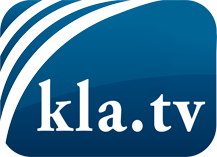 wat de media niet zouden moeten verzwijgen ...zelden gehoord van het volk, voor het volk ...nieuwsupdate elke 3 dagen vanaf 19:45 uur op www.kla.tv/nlHet is de moeite waard om het bij te houden!Gratis abonnement nieuwsbrief 2-wekelijks per E-Mail
verkrijgt u op: www.kla.tv/abo-nlKennisgeving:Tegenstemmen worden helaas steeds weer gecensureerd en onderdrukt. Zolang wij niet volgens de belangen en ideologieën van de kartelmedia journalistiek bedrijven, moeten wij er elk moment op bedacht zijn, dat er voorwendselen zullen worden gezocht om Kla.TV te blokkeren of te benadelen.Verbindt u daarom vandaag nog internetonafhankelijk met het netwerk!
Klickt u hier: www.kla.tv/vernetzung&lang=nlLicence:    Creative Commons-Licentie met naamgeving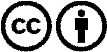 Verspreiding en herbewerking is met naamgeving gewenst! Het materiaal mag echter niet uit de context gehaald gepresenteerd worden.
Met openbaar geld (GEZ, ...) gefinancierde instituties is het gebruik hiervan zonder overleg verboden.Schendingen kunnen strafrechtelijk vervolgd worden.